ΕΛΛΗΝΙΚΗ ΔΗΜΟΚΡΑΤΙΑ						 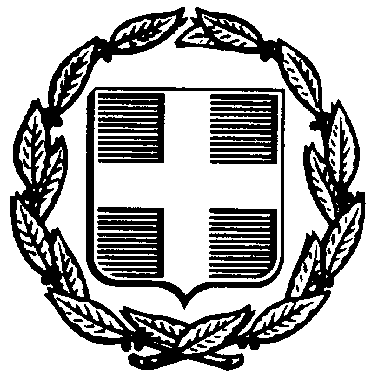 ΝΟΜΟΣ ΘΕΣΣΑΛΟΝΙΚΗΣ						  ΔΗΜΟΣ ΛΑΓΚΑΔΑΠΡΟΓΡΑΜΜΑΕΠΕΤΕΙΑΚΩΝ ΕΚΔΗΛΩΣΕΩΝ 27ΗΣ ΚΑΙ 28ΗΣ ΟΚΤΩΒΡΙΟΥ ΣΤΟ ΔΗΜΟ ΛΑΓΚΑΔΑ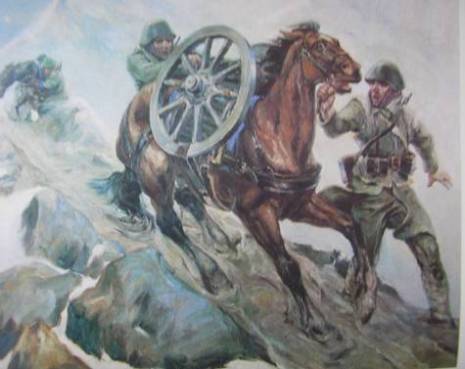 ΔΗΜΟΣΙΑ ΕΟΡΤΗ ΤΟΠΙΚΗΣ ΣΗΜΑΣΙΑΣ ΓΙΑ ΤΟ ΔΗΜΟ ΛΑΓΚΑΔΑ ΤΗΣ 27ης ΟΚΤΩΒΡΙΟΥΣύμφωνα με το άρθρο 1 του Π.Δ. 182/2008 (ΦΕΚ 246 / Α / 03-12-2008) η 27η Οκτωβρίου έχει καθιερωθεί ως δημόσια εορτή τοπικής σημασίας για τον Δήμο Λαγκαδά, σε ανάμνηση της απελευθέρωσης της πόλης του Λαγκαδά από τον τουρκικό ζυγό στις 27 Οκτωβρίου 1912 και από τα γερμανικά στρατεύματα κατοχής στις 27 Οκτωβρίου 1944.Ύστερα από τα ανωτέρω ορίζουμε για την ημέρα αυτή να πραγματοποιηθούν στην πόλη του Λαγκαδά.Πέμπτη 27η ΟκτωβρίουΓενικός Σημαιοστολισμός όλων των Δημόσιων και Δημοτικών κτιρίων, των κτιρίων των Ν.Π.Δ.Δ., των Οργανισμών, Επιχειρήσεων του Δημοσίου, των Τραπεζών, των κατοικιών και των ιδιωτικών καταστημάτων από ώρα 08:00 πρωινή μέχρι τη δύση του ηλίου της ημέρας της εορτής.Φωταγώγηση των Δημοσίων, Δημοτικών κτιρίων και μνημείων από τη δύση του ηλίου της ημέρας της εορτής μέχρι τις πρωινές ώρες της επομένης.10:15 π.μ.: Επίσημη Δοξολογία στον Μητροπολιτικό Ναό Αγίας Παρασκευής Λαγκαδά, χοροστατούντος του Σεβασμιωτάτου Μητροπολίτου Λαγκαδά  Λητής και Ρεντίνης κ.κ. Πλάτωνα.Εκφώνηση του Πανηγυρικού της ημέρας από τον Πρόεδρο της Κοινότητας Λαγκαδά κ. Καραγιοβάννη Αστέριο.Στην εκδήλωση καλούνται να παραστούν οι εκπρόσωποι Πολιτικών Αρχών και Δημόσιων Υπηρεσιών του Δήμου Λαγκαδά, οι Έφεδροι Αξιωματικοί και Οπλίτες, αντιπροσωπείες Πολιτιστικών Συλλόγων και Αθλητικών Σωματείων με τις Σημαίες και τα Λάβαρά τους, αντιπροσωπείες των Σχολείων Πρωτοβάθμιας και Δευτεροβάθμιας Εκπαίδευσης της πόλης του Λαγκαδά και οι δημότες του Δήμου Λαγκαδά, σύμφωνα πάντα με τις ισχύουσες υγειονομικές διατάξεις για τον περιορισμό της διασποράς του κορωνοϊού Covid-19.    Ιδιαιτέρως προσκαλούνται οι ανάπηροι και τραυματίες πολέμου και οι έφεδροι πολεμιστές, στους οποίους θα δοθεί εξέχουσα θέση.    Ομιλίες στα Σχολεία σχετικές με τους ηρωικούς αγώνες του Ελληνισμού για την απελευθέρωση της πόλης του Λαγκαδά από τον τουρκικό ζυγό (27ης Οκτωβρίου 1912) και τα γερμανικά στρατεύματα κατοχής (27ης Οκτωβρίου 1944), καθώς και για την Επέτειο της 28ης Οκτωβρίου 1940. Οι ώρες θα καθοριστούν από τις Διευθύνσεις Πρωτοβάθμιας και Δευτεροβάθμιας Εκπαίδευσης Κ.Μ., σύμφωνα πάντα με τις ισχύουσες υγειονομικές διατάξεις για τον περιορισμό της διασποράς του κορωνοϊού, όπως αυτές ισχύουν σε όλες τις σχολικές μονάδες της χώρας.ΕΟΡΤΑΣΜΟΣ ΤΗΣ ΕΘΝΙΚΗΣ ΕΠΕΤΕΙΟΥ ΤΗΣ 28ης ΟΚΤΩΒΡΙΟΥ 1940Η ιστορική Επέτειος της 28ης Οκτωβρίου 1940 θα εορτασθεί και φέτος με την  κάθε δυνατή λαμπρότητα και επισημότητα στον Δήμο Λαγκαδά, με την διοργάνωση επετειακών εκδηλώσεων που θα πραγματοποιηθούν με τη φροντίδα του Δήμου, ήτοι:Γενικός Σημαιοστολισμός όλων των Δημόσιων και Δημοτικών κτιρίων, των κτιρίων των Ν.Π.Δ.Δ., των Οργανισμών, Επιχειρήσεων του Δημοσίου και των Τραπεζών από τις 8:00 π.μ. της 25ης Οκτωβρίου μέχρι τη δύση του ηλίου της 28ης Οκτωβρίου 2022.Φωταγώγηση των Δημοσίων, Δημοτικών κτιρίων και μνημείων κατά τις βραδινές ώρες της 27ης και 28ης Οκτωβρίου 2022.Στις εκδηλώσεις καλούνται να παραστούν οι εκπρόσωποι Πολιτικών Αρχών και Δημόσιων Υπηρεσιών του Δήμου Λαγκαδά, οι Έφεδροι Αξιωματικοί και Οπλίτες, Αντιπροσωπείες Πολιτιστικών Συλλόγων και Αθλητικών Σωματείων με τις Σημαίες και τα Λάβαρά τους, αντιπροσωπείες των Σχολείων Πρωτοβάθμιας και Δευτεροβάθμιας Εκπαίδευσης της πόλης του Λαγκαδά και οι δημότες του Δήμου Λαγκαδά.Ιδιαιτέρως προσκαλούνται οι ανάπηροι και τραυματίες πολέμου και οι έφεδροι πολεμιστές, στους οποίους θα δοθεί εξέχουσα θέση.Το Αστυνομικό Τμήμα Λαγκαδά και το Τμήμα Τροχαίας Λητής παρακαλούνται για τη λήψη μέτρων τάξης και κυκλοφορίας οχημάτων.Το πρόγραμμα εορτασμού καθορίζεται ως εξής:Παρασκευή 28η ΟκτωβρίουΔΗΜΟΤΙΚΗ ΕΝΟΤΗΤΑ ΛΑΓΚΑΔΑΚοινότητα Λαγκαδά07:30 π.μ.: Χαρμόσυνες Κωδωνοκρουσίες των Εκκλησιών της πόλης του Λαγκαδά. 09:00 π.μ. - 09:45 π. μ.: Προσέλευση επισήμων.10:15 π.μ.: Επίσημη Δοξολογία στον Ιερό Ναό Κοιμήσεως της Θεοτόκου Λαγκαδά, χοροστατούντος του Σεβασμιωτάτου Μητροπολίτου Λαγκαδά  Λητής και Ρεντίνης κ.κ. Πλάτωνα.Εκφώνηση του Πανηγυρικού της ημέρας από τον Εκπαιδευτικό κ. Μητσόπουλο Παναγιώτη.11:30 π.μ.: Κατάθεση στεφάνων στον χώρο του Ηρώου Πεσόντων της πόλης.Σειρά κατάθεσης στεφάνων: Εκπρόσωπος Ελληνικού Κοινοβουλίου Δήμαρχος ΛαγκαδάΕκπρόσωπος Περιφερειάρχη Κεντρικής ΜακεδονίαςΔιοικητής ή Εκπρόσωπος Γ΄ Σώματος ΣτρατούΔιοικητής Αστυνομικού Τμήματος ΛαγκαδάΔιοικητής Πυροσβεστικής Υπηρεσίας ΛαγκαδάΕκπρόσωπος του Συνδέσμου Τραυματιών και Έφεδρων ΑξιωματικώνΕκπρόσωπος των Πολιτιστικών και Αθλητικών Φορέων της πόληςΓενικό Λύκειο (ΓΕ.Λ) ΛαγκαδάΕπαγγελματικό Λύκειο (ΕΠΑ.Λ.) ΛαγκαδάΙ.Ε.Κ. Λαγκαδά1ο Γυμνάσιο Λαγκαδά2ο Γυμνάσιο Λαγκαδά1ο Δημοτικό Σχολείο Λαγκαδά2ο Δημοτικό Σχολείο Λαγκαδά3ο Δημοτικό Σχολείο ΛαγκαδάΤήρηση ενός λεπτού σιγής - Εθνικός Ύμνος - Πέρας τελετής.Ώρα: 12:15 μ.μ.: Έναρξη παρέλασης της μαθητικής νεολαίας όλων των Σχολείων της πόλης του Λαγκαδά, καθώς και των αντιπροσωπευτικών τμημάτων από τα Σχολεία των Κοινοτήτων, Πολιτιστικών και Αθλητικών Συλλόγων του Δήμου Λαγκαδά και Τμημάτων Στρατού στον καθορισμένο χώρο παρελάσεων.Σειρά παρέλασης: 1) 1ο, 2ο και 3ο Δημοτικά Σχολεία Λαγκαδά 2) Αντιπροσωπευτικά Τμήματα των Σχολείων των Δ.Ε. που θα συμμετάσχουν στην Παρέλαση στην πόλη του Λαγκαδά της 28ης Οκτωβρίου: α) της Δ.Ε. Λαγκαδά: 1. Δημοτικό Σχολείο Ηρακλείου, 2. Δημοτικό Σχολείο Καβαλλαρίου, 3. Λύκειο, Δημοτικό Σχολείο Κολχικού, 4. Λύκειο, Δημοτικό Σχολείο Λαγυνών, 5. Δημοτικό Σχολείο Περιβολακίου, 6. Δημοτικό Σχολείο Χρυσαυγής, β) της Δ.Ε. Ασσήρου: 1) Γυμνάσιο Ασσήρου, 2) Λύκειο Ασσήρου, γ) της Δ.Ε. Βερτίσκου:1. Δημοτικό Σχολείο Όσσας, δ) της Δ.Ε. Καλινδοίων: 1. Γυμνάσιο Ζαγκλιβερίου, 2. Λύκειο Ζαγκλιβερίου, ε) της Δ.Ε. Κορώνειας: Λύκειο Λαγκαδικίων, στ) της Δ.Ε. Λαχανά:  Γυμνάσιο Ξυλόπολης, ζ) της Δ.Ε. Σοχού: Λύκειο Σοχού, 3) 1ο, 2ο, 3ο & 4ο Γυμνάσιο Λαγκαδά, 4) Γενικό Λύκειο Λαγκαδά, 5) Επαγγελματικό Λύκειο Λαγκαδά 6) Ι.Ε.Κ. Λαγκαδά, 7) Πολιτιστικοί και Αθλητικοί Σύλλογοι, 8) Τμήμα των Ενόπλων Δυνάμεων.Τελετάρχης ορίζεται ο υπάλληλος του Δήμου κ. Αμπάρκιολης Δημοσθένης.Κοινότητα Λαγυνών- Χαρμόσυνες Κωδωνοκρουσίες της Εκκλησίας.- Δοξολογία στον Ιερό Ναό και εκφώνηση του Πανηγυρικού της ημέρας από εκπρόσωπο των Σχολείων.- Επιμνημόσυνη Δέηση και κατάθεση στεφάνων στο Μνημείο των Ηρώων.Σειρά κατάθεσης στεφάνων: 1) Δημοτική Σύμβουλος και Πρόεδρος ΔΗ.Κ.Ε.Λ. κ. Κοτσώνη Ελισσάβετ, 2) Πρόεδρος Κοινότητας Λαγυνών, 3) Λύκειο Λαγυνών, 4) 4ο Γυμνάσιο Λαγυνών, 5) Δημοτικό Σχολείο Λαγυνών, 6) 1ο Νηπιαγωγείο Λαγυνών, 7) 2ο Νηπιαγωγείο Λαγυνών.- Ενός λεπτού σιγή– Ψαλμός Εθνικού Ύμνου.- Παρέλαση των μαθητών όλων των Σχολείων και φορέων της Κοινότητας.Τελετάρχης ορίζεται ο δάσκαλος του Δημοτικού Σχολείου.Κοινότητα Κολχικού- Χαρμόσυνες Κωδωνοκρουσίες της Εκκλησίας.- Δοξολογία στον Ιερό Ναό και εκφώνηση του Πανηγυρικού της ημέρας από εκπρόσωπο των Σχολείων.- Επιμνημόσυνη Δέηση και κατάθεση στεφάνων στο Μνημείο των Ηρώων.Σειρά κατάθεσης στεφάνων: 1) Πρόεδρος Κοινότητας Κολχικού, 2) Λύκειο Κολχικού, 3) 3ο Γυμνάσιο Κολχικού, 4) Δημοτικό Σχολείο Κολχικού, 5) Νηπιαγωγείο Κολχικού, 6) Πολιτιστικοί Σύλλογοι.- Ενός λεπτού σιγή – Ψαλμός Εθνικού Ύμνου.- Παρέλαση των μαθητών όλων των Σχολείων και φορέων της Κοινότητας.Οικισμός Δρακοντίου Κοινότητας Κολχικού- Χαρμόσυνες Κωδωνοκρουσίες της Εκκλησίας.- Δοξολογία στον Ιερό Ναό.- Επιμνημόσυνη Δέηση και κατάθεση στεφάνων στο Μνημείο των Ηρώων.Σειρά κατάθεσης στεφάνων: 1) Εκπρόσωπος του Συμβουλίου της Κοινότητας Κολχικού.- Ενός λεπτού σιγή – Ψαλμός Εθνικού Ύμνου.Κοινότητα Ανάληψης- Χαρμόσυνες Κωδωνοκρουσίες της Εκκλησίας.- Δοξολογία στον Ιερό Ναό και εκφώνηση του πανηγυρικού της ημέρας από εκπρόσωπο του Νηπιαγωγείου της Κοινότητας.- Επιμνημόσυνη Δέηση και κατάθεση στεφάνων στο Μνημείο των Ηρώων.Σειρά κατάθεσης στεφάνων: 1) Πρόεδρος Κοινότητας Ανάληψης, 2) Δημοτικός Σύμβουλος κ. Δαργινάκης Παναγιώτης, 3) Αντιπροσωπεία μαθητών Δημοτικού, 4) Νηπιαγωγείο Ανάληψης.- Ενός λεπτού σιγή – Ψαλμός Εθνικού Ύμνου- Παρέλαση μαθητών της ΚοινότηταςΚοινότητα Ηρακλείου- Χαρμόσυνες Κωδωνοκρουσίες της Εκκλησίας.- Δοξολογία στον Ιερό Ναό και εκφώνηση του Πανηγυρικού της ημέρας από εκπρόσωπο των Σχολείων.- Επιμνημόσυνη Δέηση και κατάθεση στεφάνων στο Μνημείο των Ηρώων.Σειρά κατάθεσης στεφάνων: 1) Πρόεδρος Κοινότητας Ηρακλείου, 2) Δημοτικό Σχολείο Ηρακλείου, 3) Νηπιαγωγείο Ηρακλείου.- Ενός λεπτού σιγή – Ψαλμός Εθνικού Ύμνου.- Παρέλαση μαθητών της Κοινότητας.Κοινότητα Καβαλαρίου- Χαρμόσυνες Κωδωνοκρουσίες της Εκκλησίας.- Δοξολογία στον Ιερό Ναό και εκφώνηση του Πανηγυρικού της ημέρας από εκπρόσωπο των Σχολείων.- Επιμνημόσυνη Δέηση και κατάθεση στεφάνων στο Μνημείο των Ηρώων.Σειρά κατάθεσης στεφάνων: 1) Αντιδήμαρχος Τ.Υ. και Πολεοδομίας κ. Σαρίκου Άννα 2) Πρόεδρος Κοινότητας Καβαλαρίου, 3) Δημοτικό Σχολείο Καβαλαρίου, 4) 1ο Νηπιαγωγείο Καβαλαρίου, 5) 2ο Νηπιαγωγείο Καβαλαρίου, 6) Εκπρόσωπος Εθνικής Αντίστασης .- Ενός λεπτού σιγή – Ψαλμός Εθνικού Ύμνου.- Παρέλαση των μαθητών όλων των Σχολείων και φορέων της Κοινότητας.Κοινότητα Περιβολακίου- Χαρμόσυνες Κωδωνοκρουσίες της Εκκλησίας.- Δοξολογία στον Ιερό Ναό και εκφώνηση του Πανηγυρικού της ημέρας από εκπρόσωπο των Σχολείων.- Επιμνημόσυνη Δέηση και κατάθεση στεφάνων στο Μνημείο των Ηρώων.Σειρά κατάθεσης στεφάνων: 1) Πρόεδρος Κοινότητας Περιβολακίου, 2) Δημοτικό Σχολείο Περιβολακίου, 3) Νηπιαγωγείο Περιβολακίου.- Ενός λεπτού σιγή – Ψαλμός Εθνικού Ύμνου.- Παρέλαση των μαθητών όλων των Σχολείων και φορέων της Κοινότητας.Κοινότητα Χρυσαυγής- Χαρμόσυνες Κωδωνοκρουσίες της Εκκλησίας.- Δοξολογία στον Ιερό Ναό και εκφώνηση του Πανηγυρικού της ημέρας από εκπρόσωπο των Σχολείων.- Επιμνημόσυνη Δέηση και κατάθεση στεφάνων στο Μνημείο των Ηρώων.Σειρά κατάθεσης στεφάνων: 1) Πρόεδρος Κοινότητας Χρυσαυγής, 2) Δημοτικό Σχολείο Χρυσαυγής, 3) Νηπιαγωγείο Χρυσαυγής- Ενός λεπτού σιγή – Ψαλμός Εθνικού Ύμνου.- Παρέλαση των μαθητών όλων των Σχολείων και φορέων της Κοινότητας.ΔΗΜΟΤΙΚΗ ΕΝΟΤΗΤΑ ΑΣΣΗΡΟΥΚοινότητα Ασσήρου- 07:30 π.μ.: Χαρμόσυνες κωδωνοκρουσίες της εκκλησίας.- 10:00 π.μ.: Δοξολογία στον Ιερό Ναό και εκφώνηση του Πανηγυρικού της ημέρας από εκπρόσωπο των Σχολείων.- 10:45 π.μ.: Επιμνημόσυνη Δέηση και κατάθεση στεφάνων στο Μνημείο των Ηρώων της Κοινότητας.Σειρά κατάθεσης στεφάνων: 1) Εντεταλμένος Δημοτικός Σύμβουλος Δ.Ε. Αασσήρου, κ. Μπίζπος Κωνσταντίνος, 2) Πρόεδρος Κοινότητας Ασσήρου, 3) Λύκειο Ασσήρου, 4) Γυμνάσιο Ασσήρου, 5) Δημοτικό Σχολείο Ασσήρου, 6) Νηπιαγωγείο Ασσήρου.- Παρέλαση των μαθητών όλων των Σχολείων και φορέων της Κοινότητας.Τελετάρχης ορίζεται η υπάλληλος του Δήμου κ. Νικολαϊδου Όλγα.Οικισμός Εξαμιλίου της Κοινότητας Ασσήρου- Χαρμόσυνες Κωδωνοκρουσίες της Εκκλησίας.- Δοξολογία στον Ιερό Ναό.- Επιμνημόσυνη Δέηση και κατάθεση στεφάνων στο Μνημείο των Ηρώων.Σειρά κατάθεσης στεφάνων: 1) Εκπρόσωπος του Συμβουλίου της Κοινότητας Ασσήρου.Κοινότητα Κριθιάς- Χαρμόσυνες κωδωνοκρουσίες της εκκλησίας.- Δοξολογία στον Ιερό Ναό.- Επιμνημόσυνη Δέηση και κατάθεση στεφάνων στο Μνημείο των Ηρώων της Κοινότητας.Σειρά κατάθεσης στεφάνων: 1) Πρόεδρος Κοινότητας Κριθιάς, 2) Δημοτικό Σχολείο Κριθιάς, 3) Νηπιαγωγείο Κριθιάς.- Παρέλαση των μαθητών όλων των Σχολείων και φορέων της Κοινότητας.ΔΗΜΟΤΙΚΗ ΕΝΟΤΗΤΑ ΒΕΡΤΙΣΚΟΥ1. 07:30 π.μ.: Χαρμόσυνες Κωδωνοκρουσίες των Εκκλησιών της έδρας της Δημοτικής Ενότητας και των Κοινοτήτων αυτής.2. 09:30 π.μ.: Έπαρση σημαίας στο χώρο του ηρώου.3. 09:45 π.μ.: Προσέλευση μαθητών στους Ιερούς Ναούς.4. 10:00 π.μ.: Επίσημη Δοξολογία στους Ιερούς Ναούς της έδρας της Δημοτικής Ενότητας και των Κοινοτήτων αυτής. Εκφώνηση του Πανηγυρικού της ημέρας από εκπρόσωπο των σχολείων5. 10:45 π.μ.: Επιμνημόσυνη Δέηση στους χώρους των Μνημείων των Ηρώων της έδρας της Δημοτικής Ενότητας και των Κοινοτήτων και κατάθεση στεφάνων.Σειρά κατάθεσης στεφάνων: Α. Κοινότητα Όσσας:1. Στην έδρα της Ενότητας στον οικισμό της Όσσας:α. Αντιδήμαρχος Κοινωνικής Προστασίας, Υγείας, Παιδείας, Πολιτισμού και Αθλητισμού κ. Μπρατάνης Αστέριοςβ. Πρόεδρος Κοινότητας Όσσαςγ. Δημοτικό Σχολείο Όσσαςδ. Στον οικισμό Γαλήνης από εκπρόσωπο του Συμβουλίου της Κοινότητας ΌσσαςΒ. Κοινότητα Βερτίσκου:    Ο Πρόεδρος Κοινότητας ΒερτίσκουΓ. Κοινότητα Εξαλόφου:1. Οικισμός Πέντε Βρυσών:    Ο Πρόεδρος της Κοινότητας Εξαλόφου    2. Οικισμός Πολυδενδρίου:     Εκπρόσωπος του Συμβουλίου της Κοινότητας Εξαλόφου Δ. Κοινότητα Λοφίσκου:1. Στην Κοινότητα Λοφίσκου:    O Πρόεδρος Κοινότητας Λοφίσκου2. Στον Οικισμό Αρετής:    Εκπρόσωπος του Συμβουλίου της Κοινότητας Λοφίσκου-  11:00 π.μ.: Τήρηση ενός λεπτού σιγής Απαγγελία ποιημάτων από τους μαθητές των Σχολείων Α/θμιας εκπαίδευσης. Εθνικός Ύμνος – Πέρας Τελετής.Παρέλαση στον καθιερωμένο χώρο παρελάσεων στην έδρα της Δημοτικής Ενότητας και στις Κοινότητες που εδρεύουν Σχολεία από τους μαθητές τους.ΔΗΜΟΤΙΚΗ ΕΝΟΤΗΤΑ ΚΑΛΙΝΔΟΙΩΝΚοινότητα Ζαγκλιβερίου1. 07:30 π.μ.: Χαρμόσυνες Κωδωνοκρουσίες των Εκκλησιών της έδρας της Δημοτικής Ενότητας και των Κοινοτήτων αυτής.2. 10:00 π.μ.: Επίσημη Δοξολογία στον Ιερό Ναό Αγίου Γεωργίου στο Ζαγκλιβέρι.Επιμνημόσυνη Δέηση στο χώρο του Μνημείου των Ηρώων της Κοινότητας Ζαγκλιβερίου, εκφώνηση πανηγυρικού της ημέρας από εκπρόσωπο των Σχολείων και κατάθεση στεφάνων.Σειρά κατάθεσης στεφάνων: 1) Πρόεδρος Δημοτικού Συμβουλίου Λαγκαδά, κ. Λούρδα Βασιλεία, 2) Πρόεδρος Κοινότητας Ζαγκλιβερίου, 3) Διοικητής Αστυνομικού Τμήματος Καλινδοίων, 4) Λύκειο Ζαγκλιβερίου, 5) Γυμνάσιο Ζαγκλιβερίου, 6) Δημοτικό Σχολείο Ζαγκλιβερίου, 7) Νηπιαγωγείο Ζαγκλιβερίου.3. 11:30 π.μ.: Παρέλαση τμημάτων μαθητών Νηπιαγωγείου, Δημοτικού, Γυμνασίου και Λυκείου.Κοινότητα Αδάμ- Χαρμόσυνες Κωδωνοκρουσίες της Εκκλησίας.- Δοξολογία στον Ιερό Ναό.- Επιμνημόσυνη Δέηση και κατάθεση στεφάνων στο Μνημείο των Ηρώων.Σειρά κατάθεσης στεφάνων: 1) Πρόεδρος Κοινότητας Αδάμ.Κοινότητα Νέων Καλινδοίων- Χαρμόσυνες Κωδωνοκρουσίες της Εκκλησίας.- Δοξολογία στον Ιερό Ναό.- Επιμνημόσυνη Δέηση και κατάθεση στεφάνων στο Μνημείο των Ηρώων.Σειρά κατάθεσης στεφάνων: 1) Πρόεδρος Κοινότητας Νέων Καλινδοίων.Κοινότητα Πετροκεράσων- Χαρμόσυνες Κωδωνοκρουσίες της Εκκλησίας.- Δοξολογία στον Ιερό Ναό.- Επιμνημόσυνη Δέηση και κατάθεση στεφάνων στο Μνημείο των Ηρώων.Σειρά κατάθεσης στεφάνων: 1) Πρόεδρος Κοινότητας Πετροκεράσων.Κοινότητα Σαρακήνας- Χαρμόσυνες Κωδωνοκρουσίες της Εκκλησίας.- Δοξολογία στον Ιερό Ναό.- Επιμνημόσυνη Δέηση και κατάθεση στεφάνων στο Μνημείο των Ηρώων.Σειρά κατάθεσης στεφάνων: 1) Πρόεδρος Κοινότητας Σαρακήνας.ΔΗΜΟΤΙΚΗ ΕΝΟΤΗΤΑ ΚΟΡΩΝΕΙΑΣΚοινότητα Γερακαρούς- 07:30 π.μ.: Χαρμόσυνες Κωδωνοκρουσίες της Εκκλησίας.- 10:00 π.μ.: Δοξολογία στον Ιερό Ναό και εκφώνηση του Πανηγυρικού της ημέρας από εκπρόσωπο των Σχολείων.- 11:00 π.μ.: Επιμνημόσυνη Δέηση και κατάθεση στεφάνων στο Μνημείο των Ηρώων.Σειρά κατάθεσης στεφάνων: 1) Εντεταλμένος Δημοτικός Σύμβουλος Δ.Ε. Κορώνειας κ. Πατλιάκας Εμμανουήλ, 2) Πρόεδρος Κοινότητας Γερακαρούς, 3) Δημοτικό Σχολείο Γερακαρούς, 4) Νηπιαγωγείο Γερακαρούς.- Ενός λεπτού σιγή – Ψαλμός Εθνικού Ύμνου.- 11:15 π.μ: Παρέλαση των μαθητών όλων των Σχολείων και φορέων της Κοινότητας.Κοινότητα Αγίου Βασιλείου- Χαρμόσυνες Κωδωνοκρουσίες της Εκκλησίας.- Δοξολογία στον Ιερό Ναό και εκφώνηση του Πανηγυρικού της ημέρας από εκπρόσωπο των Σχολείων.- Επιμνημόσυνη Δέηση και κατάθεση στεφάνων στο Μνημείο των Ηρώων.Σειρά κατάθεσης στεφάνων: 1) Πρόεδρος Κοινότητας Αγίου Βασιλείου, 2) Δημοτικό Σχολείο Αγίου Βασιλείου, 3) Νηπιαγωγείο Αγίου Βασιλείου.- Ενός λεπτού σιγή – Ψαλμός Εθνικού Ύμνου.- Παρέλαση των μαθητών όλων των Σχολείων και φορέων της Κοινότητας.Κοινότητα Βασιλουδίου- Χαρμόσυνες Κωδωνοκρουσίες της Εκκλησίας.- Δοξολογία στον Ιερό Ναό και εκφώνηση του Πανηγυρικού της ημέρας από εκπρόσωπο των Σχολείων.- Επιμνημόσυνη Δέηση και κατάθεση στεφάνων στο Μνημείο των Ηρώων.Σειρά κατάθεσης στεφάνων: 1) Πρόεδρος Κοινότητας Βασιλουδίου, 2) Δημοτικό Σχολείο Βασιλουδίου.- Ενός λεπτού σιγή – Ψαλμός Εθνικού Ύμνου.- Παρέλαση των μαθητών όλων των Σχολείων και φορέων της ΚοινότηταςΚοινότητα Αρδαμερίου- Χαρμόσυνες Κωδωνοκρουσίες της Εκκλησίας.- Δοξολογία στον Ιερό Ναό.- Επιμνημόσυνη Δέηση και κατάθεση στεφάνων στο Μνημείο των Ηρώων.Σειρά κατάθεσης στεφάνων: 1) Πρόεδρος Κοινότητας Αρδαμερίου.- Ενός λεπτού σιγή – Ψαλμός Εθνικού Ύμνου.Κοινότητα Λαγκαδικίων- Χαρμόσυνες Κωδωνοκρουσίες της Εκκλησίας.- Δοξολογία στον Ιερό Ναό και εκφώνηση του Πανηγυρικού της ημέρας από εκπρόσωπο των Σχολείων.- Επιμνημόσυνη Δέηση και κατάθεση στεφάνων στο Μνημείο των Ηρώων.Σειρά κατάθεσης στεφάνων: 1) Αντιδήμαρχος Περιβάλλοντος και Τοπικής Οικονομικής Ανάπτυξης, κ. Τζανής Μιχαήλ, 2) Πρόεδρος Κοινότητας Λαγκαδικίων, 3) Λύκειο Κορώνειας, 4) Γυμνάσιο Κορώνειας, 5) Δημοτικό Σχολείο Λαγκαδικίων, 6) Νηπιαγωγείο Λαγκαδικίων.- Ενός λεπτού σιγή – Ψαλμός Εθνικού Ύμνου.- Παρέλαση των μαθητών όλων των Σχολείων και φορέων της Κοινότητας.ΔΗΜΟΤΙΚΗ ΕΝΟΤΗΤΑ ΛΑΧΑΝΑΚοινότητα Ξυλόπολης- 07:30 π.μ.: Χαρμόσυνες Κωδωνοκρουσίες της Εκκλησίας.- 10:00 π.μ.: Δοξολογία στον Ιερό Ναό και εκφώνηση του Πανηγυρικού της ημέρας από εκπρόσωπο των Σχολείων.- 10:45 π.μ.: Επιμνημόσυνη Δέηση και κατάθεση στεφάνων στο Μνημείο των Ηρώων.Σειρά κατάθεσης στεφάνων: 1) Πρόεδρος της Δ.Ε.Υ.Α.Λ. - Δημοτικός Σύμβουλος, κ. Ξενιτίδης Γεώργιος, 2) Πρόεδρος Κοινότητας Ξυλόπολης, 3) Γυμνάσιο Λαχανά, 4) Δημοτικό Σχολείο Ξυλόπολης, 5) Νηπιαγωγείο Ξυλόπολης.- Ενός λεπτού σιγή – Ψαλμός Εθνικού Ύμνου.- Παρέλαση των μαθητών όλων των Σχολείων και φορέων της Κοινότητας.Κοινότητα Λαχανά- Χαρμόσυνες Κωδωνοκρουσίες της Εκκλησίας.- Δοξολογία στον Ιερό Ναό.- Επιμνημόσυνη Δέηση και κατάθεση στεφάνων στο Μνημείο των Ηρώων.Σειρά κατάθεσης στεφάνων: 1) Πρόεδρος Κοινότητας Λαχανά.- Ενός λεπτού σιγή – Ψαλμός Εθνικού Ύμνου.Οικισμός Ευαγγελίστριας Κοινότητας Λαχανά- Χαρμόσυνες Κωδωνοκρουσίες της Εκκλησίας.- Δοξολογία στον Ιερό Ναό.- Επιμνημόσυνη Δέηση και κατάθεση στεφάνων στο Μνημείο των Ηρώων.Σειρά κατάθεσης στεφάνων: 1) Εκπρόσωπος του Συμβουλίου της Κοινότητας Λαχανά.- Ενός λεπτού σιγή – Ψαλμός Εθνικού Ύμνου.Κοινότητα Καρτερών- Χαρμόσυνες Κωδωνοκρουσίες της Εκκλησίας.- Δοξολογία στον Ιερό Ναό.- Επιμνημόσυνη Δέηση και κατάθεση στεφάνων στο Μνημείο των Ηρώων.Σειρά κατάθεσης στεφάνων: 1) Πρόεδρος Κοινότητας Καρτερών.- Ενός λεπτού σιγή – Ψαλμός Εθνικού Ύμνου.Οικισμός Δορκάδος Κοινότητας Καρτερών- Χαρμόσυνες Κωδωνοκρουσίες της Εκκλησίας.- Δοξολογία στον Ιερό Ναό.- Επιμνημόσυνη Δέηση και κατάθεση στεφάνων στο Μνημείο των Ηρώων.Σειρά κατάθεσης στεφάνων: 1) Εκπρόσωπος του Συμβουλίου της Κοινότητας Καρτερών.- Ενός λεπτού σιγή – Ψαλμός Εθνικού Ύμνου.Οικισμός Στεφάνια Κοινότητας Καρτερών- Χαρμόσυνες Κωδωνοκρουσίες της Εκκλησίας.- Δοξολογία στον Ιερό Ναό.- Επιμνημόσυνη Δέηση και κατάθεση στεφάνων στο Μνημείο των Ηρώων.Σειρά κατάθεσης στεφάνων: 1) Εκπρόσωπος του Συμβουλίου της Κοινότητας Καρτερών.- Ενός λεπτού σιγή – Ψαλμός Εθνικού Ύμνου.Οικισμός Μαυροράχης Κοινότητας Καρτερών- Χαρμόσυνες Κωδωνοκρουσίες της Εκκλησίας.- Δοξολογία στον Ιερό Ναό.- Επιμνημόσυνη Δέηση και κατάθεση στεφάνων στο Μνημείο των Ηρώων.Σειρά κατάθεσης στεφάνων: 1) Εκπρόσωπος του Συμβουλίου της Κοινότητας Καρτερών.- Ενός λεπτού σιγή – Ψαλμός Εθνικού Ύμνου.Κοινότητα Λευκοχωρίου- Χαρμόσυνες Κωδωνοκρουσίες της Εκκλησίας.- Δοξολογία στον Ιερό Ναό.- Επιμνημόσυνη Δέηση και κατάθεση στεφάνων στο Μνημείο των Ηρώων.Σειρά κατάθεσης στεφάνων: 1) Πρόεδρος Κοινότητας Λευκοχωρίου.- Ενός λεπτού σιγή – Ψαλμός Εθνικού Ύμνου.Κοινότητα Νικόπολης- Χαρμόσυνες Κωδωνοκρουσίες της Εκκλησίας.- Δοξολογία στον Ιερό Ναό.- Επιμνημόσυνη Δέηση και κατάθεση στεφάνων στο Μνημείο των Ηρώων.Σειρά κατάθεσης στεφάνων: 1) Πρόεδρος Κοινότητας Νικόπολης.- Ενός λεπτού σιγή – Ψαλμός Εθνικού Ύμνου.ΔΗΜΟΤΙΚΗ ΕΝΟΤΗΤΑ ΣΟΧΟΥΚοινότητα Σοχού07:30 π.μ.: Χαρμόσυνες κωδωνοκρουσίες της εκκλησίας.10:00 π.μ.: Δοξολογία στον Ιερό Ναό και εκφώνηση του Πανηγυρικού της ημέρας από Εκπαιδευτικό Γενικού Λυκείου Σοχού.10:45 π.μ.: Επιμνημόσυνη Δέηση και κατάθεση στεφάνων στο Μνημείο των Ηρώων της Κοινότητας.Σειρά κατάθεσης στεφάνων:Δημοτικός Σύμβουλος, Πρόεδρος Ε.Ε.Ι.Π. Λαγκαδά κ. Δοϊρανλής ΠέτροςΠρόεδρος Κοινότητας ΣοχούΔιοικητής Αστυνομικού Σταθμού ΣοχούΓενικό Λύκειο ΣοχούΓυμνάσιο ΣοχούΔημοτικό Σχολείο ΣοχούΝηπιαγωγεία ΣοχούΕνός λεπτού σιγή - Εθνικός ύμνος.Θα εκφωνηθούν τυχόν Σύλλογοι-Φορείς που επιθυμούν να τιμήσουν την εκδήλωση για τον εορτασμό της 28ης Οκτωβρίου 1940 με την κατάθεση στεφάνου.Παρέλαση των μαθητών των Νηπιαγωγείων, του Δημοτικού Σχολείου, του Γυμνασίου και του Λυκείου στην Κοινότητα Σοχού.Τελετάρχης ορίζεται η υπάλληλος του Δήμου κ. Παράσχου Δήμητρα.Κοινότητα Ασκού (Ασκός)Χαρμόσυνες Κωδωνοκρουσίες της Εκκλησίας.Δοξολογία στον Ιερό Ναό και εκφώνηση του Πανηγυρικού της ημέρας από εκπρόσωπο των Σχολείων.  Επιμνημόσυνη Δέηση και κατάθεση στεφάνων στο Μνημείο των Ηρώων.Σειρά κατάθεσης στεφάνων: 1) Πρόεδρος Κοινότητας Ασκού, 2) Δημοτικό Σχολείο Ασκού, 3) Νηπιαγωγείο Ασκού, 4) Εκπρόσωπος Εθνικής Αντίστασης περιόδου 1941-1944, 5) Εις μνήμη του στρατιώτη Ζήση Καραγώγου.-     Ενός λεπτού σιγή – Εθνικός Ύμνος.-     Παρέλαση των μαθητών όλων των Σχολείων και φορέων της Κοινότητας.Θα εκφωνηθούν τυχόν Σύλλογοι-Φορείς που επιθυμούν να τιμήσουν την εκδήλωση για τον εορτασμό της 28ης Οκτωβρίου 1940 με την κατάθεση στεφάνου.Οικισμός Πολυδενδρίου-    Χαρμόσυνες Κωδωνοκρουσίες της Εκκλησίας.-    Δοξολογία στον Ιερό Ναό.-    Επιμνημόσυνη Δέηση και κατάθεση στεφάνων στο Μνημείο των Ηρώων.1.   Εκπρόσωπος Συμβουλίου της Κοινότητας Ασκού Θα εκφωνηθούν τυχόν Σύλλογοι-Φορείς που επιθυμούν να τιμήσουν την εκδήλωση για τον εορτασμό της 28ης Οκτωβρίου 1940 με την κατάθεση στεφάνου.Κοινότητα Κρυονερίου (Κρυονέρι)-     Χαρμόσυνες Κωδωνοκρουσίες της Εκκλησίας.-    Δοξολογία στον Ιερό Ναό και εκφώνηση του Πανηγυρικού της ημέρας από εκπρόσωπο των Σχολείων.-     Επιμνημόσυνη Δέηση και κατάθεση στεφάνων στο Μνημείο των Ηρώων.Σειρά κατάθεσης στεφάνων: 1) Πρόεδρος Κοινότητας Κρυονερίου, 2) Δημοτικό Σχολείο Κρυονερίου, 3) Νηπιαγωγείο Κρυονερίου.-     Ενός λεπτού σιγή – Εθνικός Ύμνος.-     Παρέλαση των μαθητών όλων των Σχολείων και φορέων της Κοινότητας.Θα εκφωνηθούν τυχόν Σύλλογοι-Φορείς που επιθυμούν να τιμήσουν την εκδήλωση για τον  εορτασμό της 28ης Οκτωβρίου 1940 με την κατάθεση στεφάνου.Οικισμός Αυγής-     Χαρμόσυνες Κωδωνοκρουσίες της Εκκλησίας.-     Δοξολογία στον Ιερό Ναό.-     Επιμνημόσυνη Δέηση και κατάθεση στεφάνων στο Μνημείο των Ηρώων.1.   Εκπρόσωπος του Συμβουλίου της Κοινότητας ΚρυονερίουΘα εκφωνηθούν τυχόν Σύλλογοι-Φορείς που επιθυμούν να τιμήσουν την εκδήλωση για τον εορτασμό της 28ης Οκτωβρίου 1940 με την κατάθεση στεφάνου.Οι εκδηλώσεις θα πραγματοποιηθούν με την αυστηρή τήρηση των υγειονομικών πρωτοκόλλων που βρίσκονται σε ισχύ.                                                     Ο ΔΗΜΑΡΧΟΣΙΩΑΝΝΗΣ ΤΑΧΜΑΤΖΙΔΗΣΠΙΝΑΚΑΣ ΑΠΟΔΕΚΤΩΝ===================Σεβασμιώτατο Μητροπολίτη Λαγκαδά, Λητής και Ρεντίνης κ.κ. ΠλάτωναΙερά Μητρόπολη Λαγκαδά Λητής & ΡεντίνηςΙερός Ναός Κοιμήσεως Θεοτόκου ΛαγκαδάΒουλευτές Β’ Περιφέρειας Νομού ΘεσσαλονίκηςΠεριφέρεια Κεντρικής ΜακεδονίαςΓ’ Σώμα Στρατού34η Μ/Κ Ταξιαρχία – «Επίλαρχου Προκοπίδη» -ΆσσηροςΣτρατόπεδο «Ράμναλη» - «194 Μ.Π.Ε.Π.» - ΠεριβολάκιΠρόεδρο και μέλη Δημοτικού Συμβουλίου ΛαγκαδάΓενική Γραμματέα Δήμου ΛαγκαδάΠροέδρους Κοινοτήτων Δήμου ΛαγκαδάΠρόεδροι Δημοτικών Επιχειρήσεων Δήμου Λαγκαδά – Ν.Π.Δ.Δ. Δήμου ΛαγκαδάΔημοτικές Ενότητες (ενημέρωση Προέδρων Κοινοτήτων αρμοδιότητας τους).Σχολικές Επιτροπές Δήμου ΛαγκαδάΤμήμα Τροχαίας ΛητήςΑστυνομικά Τμήματα Λαγκαδά, Ζαγκλιβερίου, Αστυνομικός Σταθμός ΣοχούΠυροσβεστική ΛαγκαδάΣχολεία Α’ Βαθμιας και Β’ Βαθμιας ΕκπαίδευσηςΕκπρόσωποι Αναπήρων, Αντιστασιακών, Μακεδονομάχων και Εφέδρων ΠολεμιστώνΠολιτιστικούς Συλλόγους και Αθλητικά Σωματεία Δήμου ΛαγκαδάΠροϊσταμένους Υπηρεσιών Δήμου Λαγκαδά22.Δ/νση Κοιν. Προστασίας, Παιδείας και Πολιτισμού 23.Δ/νση Καθαριότητας και Ανακύκλωσης24.ΚΕΠ Δήμου Λαγκαδά25.Γραφείο Τύπου Δήμου Λαγκαδά26.Φιλαρμονικές Δήμου Λαγκαδά27.Εκφωνητές πανηγυρικών ομιλιών28.Τελετάρχες